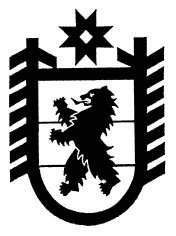 Республика КарелияСовет Эссойльского сельского поселенияXX сессия III созываРЕШЕНИЕ № 9от 13 марта 2015г.О признании утратившими силу решений Совета Эссойльского сельского поселенияВ связи с принятием Федерального Закона от 22.12.2014 № 431-ФЗ «О внесении изменений в отдельные законодательные акты Российской Федерации по вопросам противодействия коррупции», вступившим в силу с 1 января 2015 года Совет Эссойльского сельского поселения РЕШИЛ:1. Признать утратившими силу:1.1. Решение Совета Эссойльского сельского поселения от 28.12.2010 года №4 «Об утверждении Положения о проверке достоверности и полноты сведений о доходах, об имуществе и обязательствах имущественного характера, представляемых гражданами, претендующими на замещение должностей муниципальной службы, и муниципальными служащими Эссойльского сельского поселения, и соблюдения муниципальными служащими требований к служебному поведению».1.2. Решение Совета Эссойльского сельского поселения от 28.12.2010 года №2 «Об утверждении Положения о представлении гражданами, претендующими на замещение должностей муниципальной службы в Администрации Эссойльского сельского поселения, и муниципальными служащими Администрации Эссойльского сельского поселения сведений о своих доходах, об имуществе и обязательствах имущественного характера, а также сведений о доходах, об имуществе и обязательствах имущественного характера своих супруги (супруга) и несовершеннолетних детей».1.3. Решение Совета Эссойльского сельского поселения от 22.03.2012 года №4 «Об утверждении Порядка представления сведений о доходах, об имуществе и обязательствах имущественного характера Главой Эссойльского сельского поселения, а также сведений о доходах, об имуществе и обязательствах имущественного характера своего супруга (супруги) и несовершеннолетних детей».1.4. Решение Совета Эссойльского сельского поселения от 04.04.2013 года №9 «Об утверждении Правил предоставления лицом, поступающим на работу на должность руководителя муниципального учреждения, а также руководителем муниципального учреждения сведений о своих доходах, об имуществе и обязательствах имущественного характера и о доходах, об имуществе и обязательствах имущественного характера своих супруга (супруги) и несовершеннолетних детей.1.5. Решение Совета Эссойльского сельского поселения от 04.04.2013 года №10 «Об утверждении Правил проверки достоверности и полноты сведений о  доходах, об имуществе и обязательствах имущественного характера, предоставляемых гражданами, претендующими на замещение должностей руководителей муниципальных учреждений, и лицами, замещающими эти должности».2. Настоящее решение вступает в силу с момента подписания.3. Обнародовать настоящее решение.Председатель Совета Эссойльскогосельского поселения                                                                               М.И.ПолеваяГлава Эссойльскогосельского поселения                                                                                А.И.ОрехановРазослать: дело-1.